LUBBOCK PUBLIC TRANSPORTATION OPTIONSBus passes are usually way cheaper than paying each time you ride. Many times your attorney, churches, family services, and other agencies can supply you with a free bus pass. Just ask!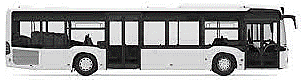 Spartan Public TransitPhone: 806-894-3800Email: spartaninfo@spcaa.org1105 W. Hwy 114
Levelland, TX 79336www.spartanpublictransit.com CitibusPhone: 806-775-3640 Email: cmandrell@citibus.com801 Texas Ave. Lubbock, TX 79401 www.citibus.comPlus, if you tell the bus service the address where you want to go, they can tell you exactly what time and bus to take.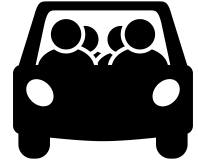 www.ridesharing.com/us/Lubbockwww.carpoolworld.comAnother source to price cost between services is www.UpHail.com.Finally, you could also download the  or  apps too.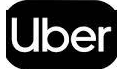 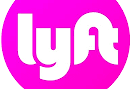 